Document ViewerDocuments Attached to a Case:All documents received for a case that have not yet been moved to ECF will show at the top of the case summary screen. 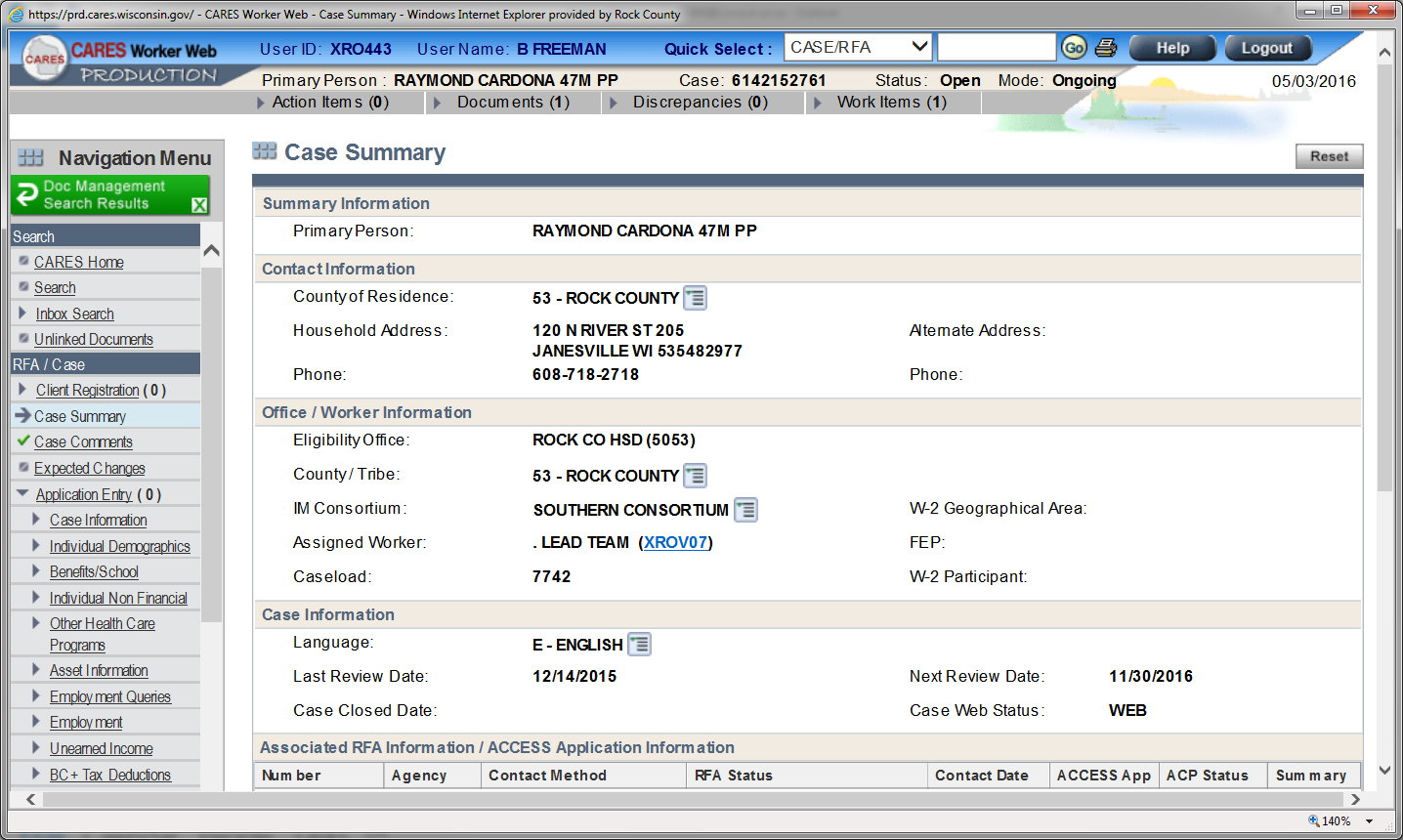 To view a list of these documents, click on the word DOCUMENTS and a second box will appear. To view the document, select the magnifying glass to the left of the document to open the Document Viewer. 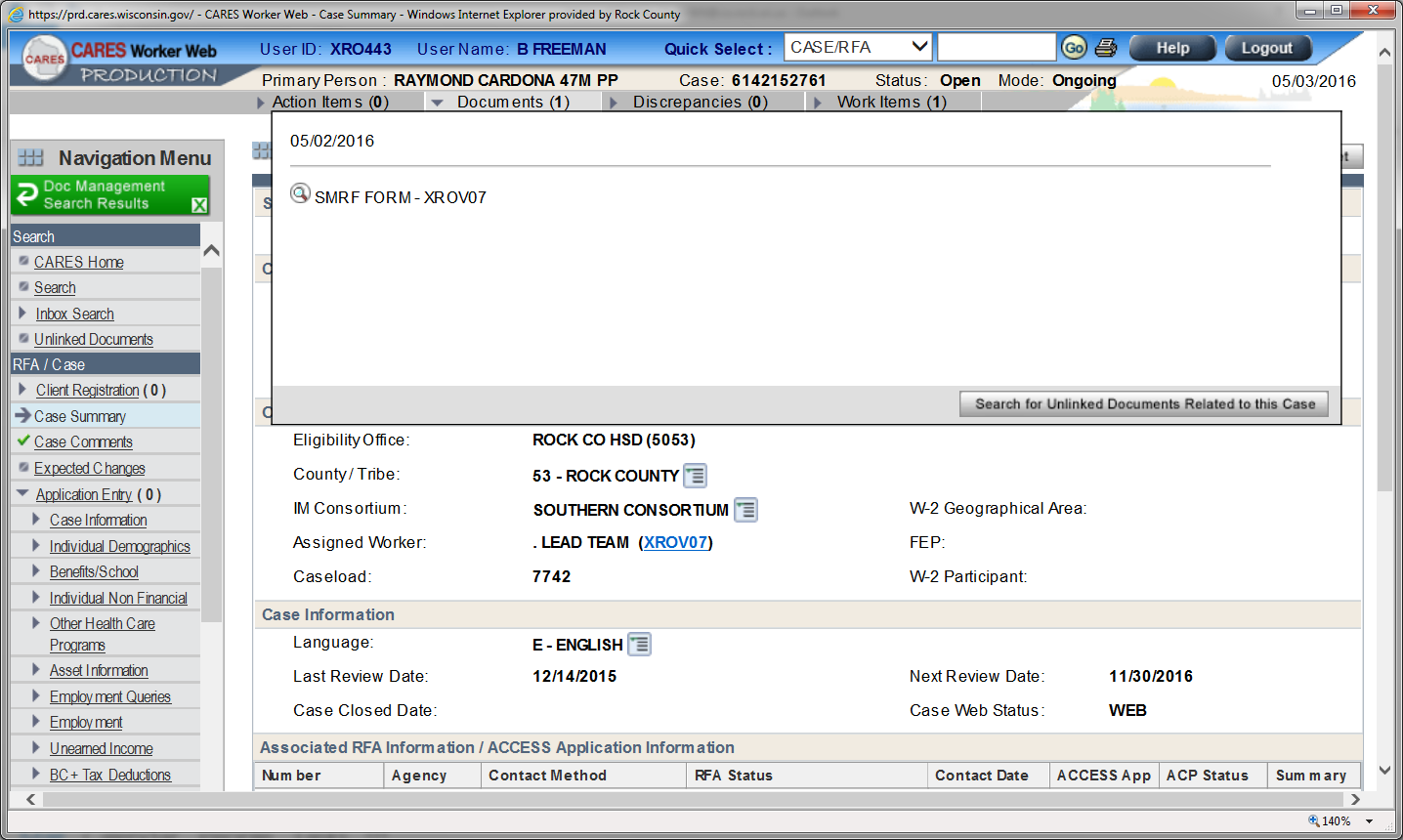 Document Viewer Tools: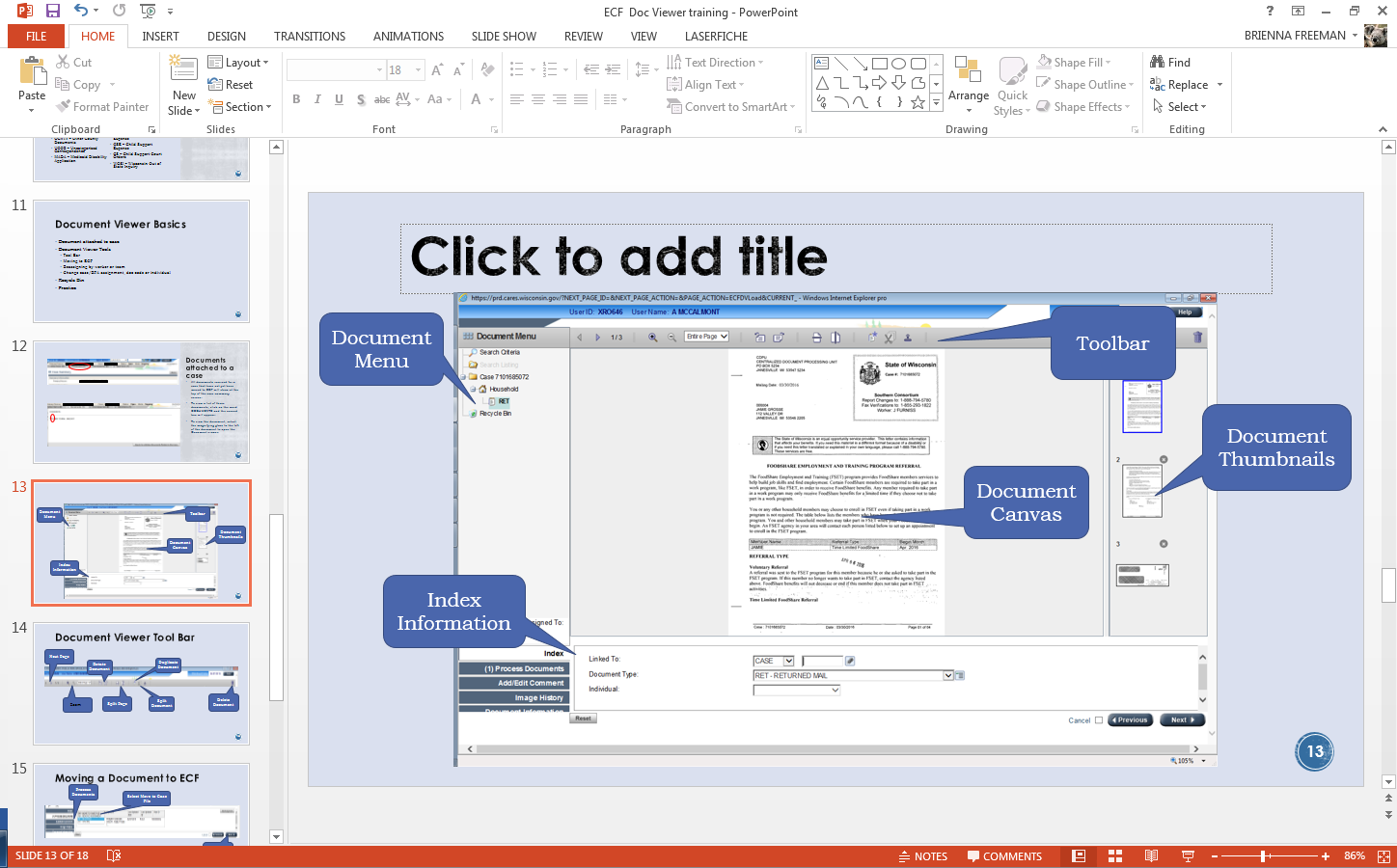 Document Viewer Tool Bar: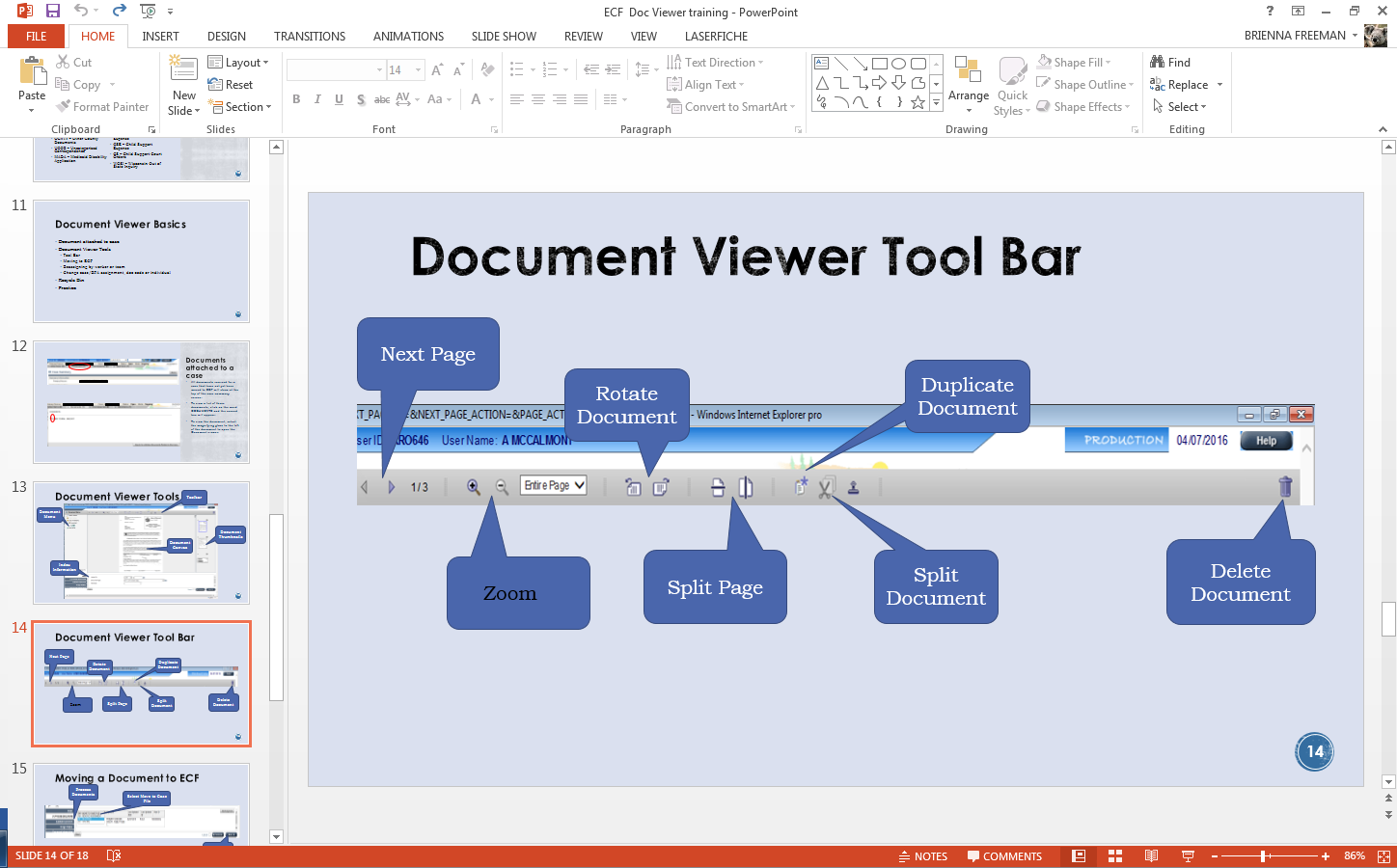 Moving a Document to ECF:Select PROCESS DOCUMENTS Change the Status from RECEIVED to MOVE TO CASE FILESelect NEXT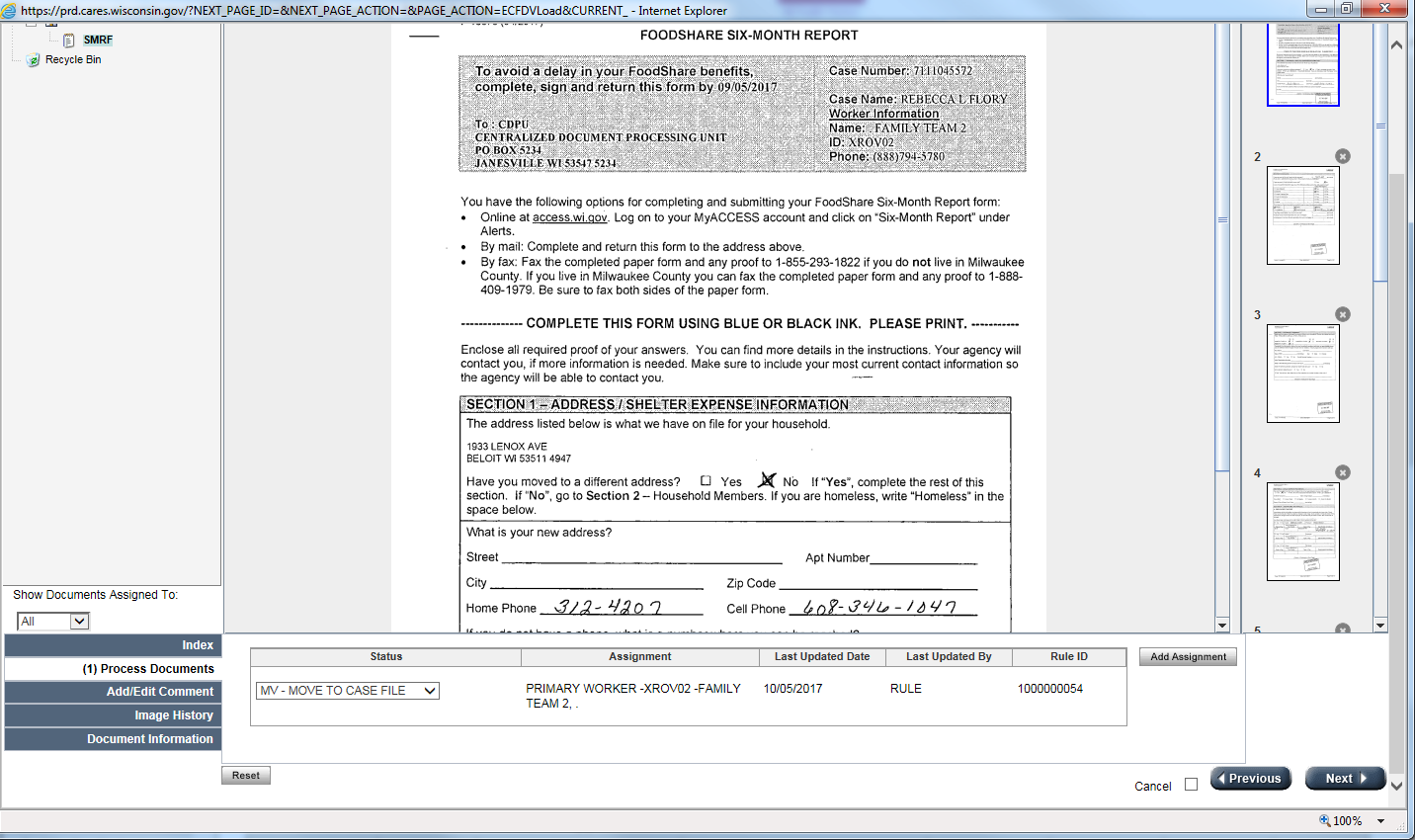 Reassign a Document to a Different Worker or Team:Select PROCESS DOCUMENTS Change the Status from RECEIVED to REMOVE ASSIGNMENTSelect ADD ASSIGNMENT and enter the worker/team ID: XRO--- and Select NEXT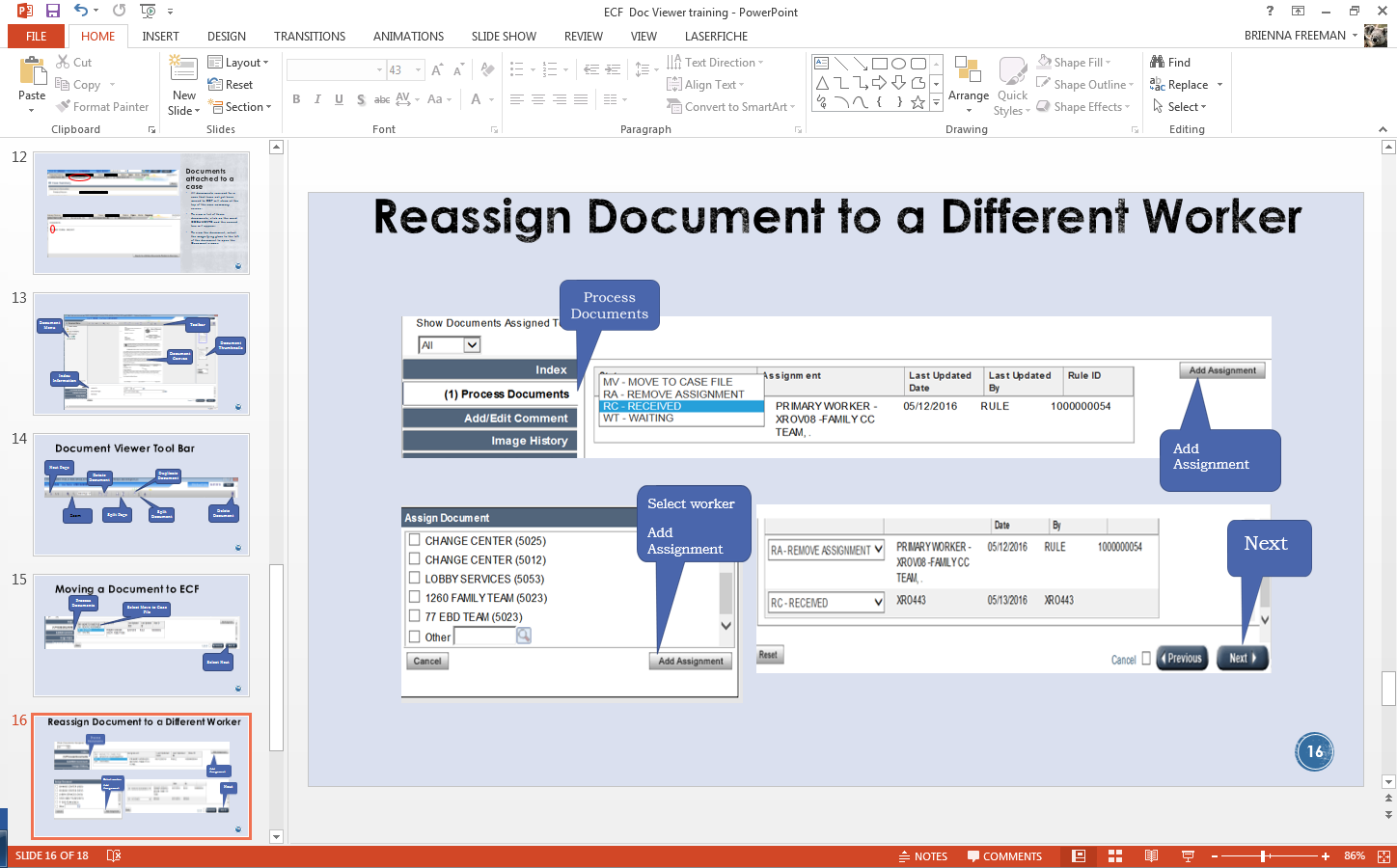 Changing Case/RFA Assignment, Document Code or Individual:Changing Case Number or RFA Assignment:In the INDEX fieldSelect CASE or RFA to the right of “Linked To”Enter the correct case or RFA number to the right of thatPress the LINK icon to move the document to the correct case/RFA.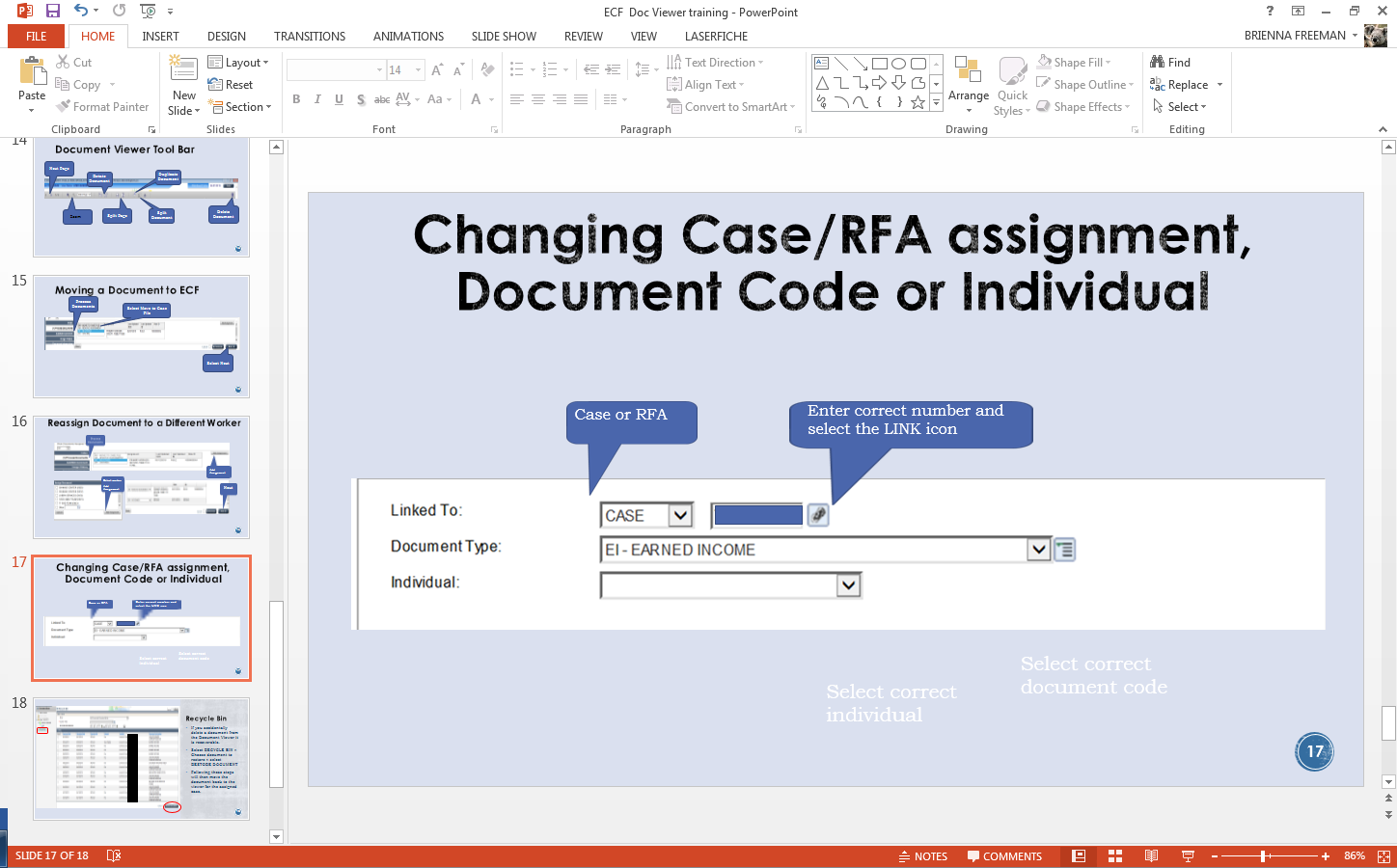 Changing the Document Code or Individual:In the INDEX fieldDocument Code- Use the drop down menu for the “Document Type” and select the correct document code. Select NEXT.Individual- Use the drop down menu for the “Individual” and select the correct case member. 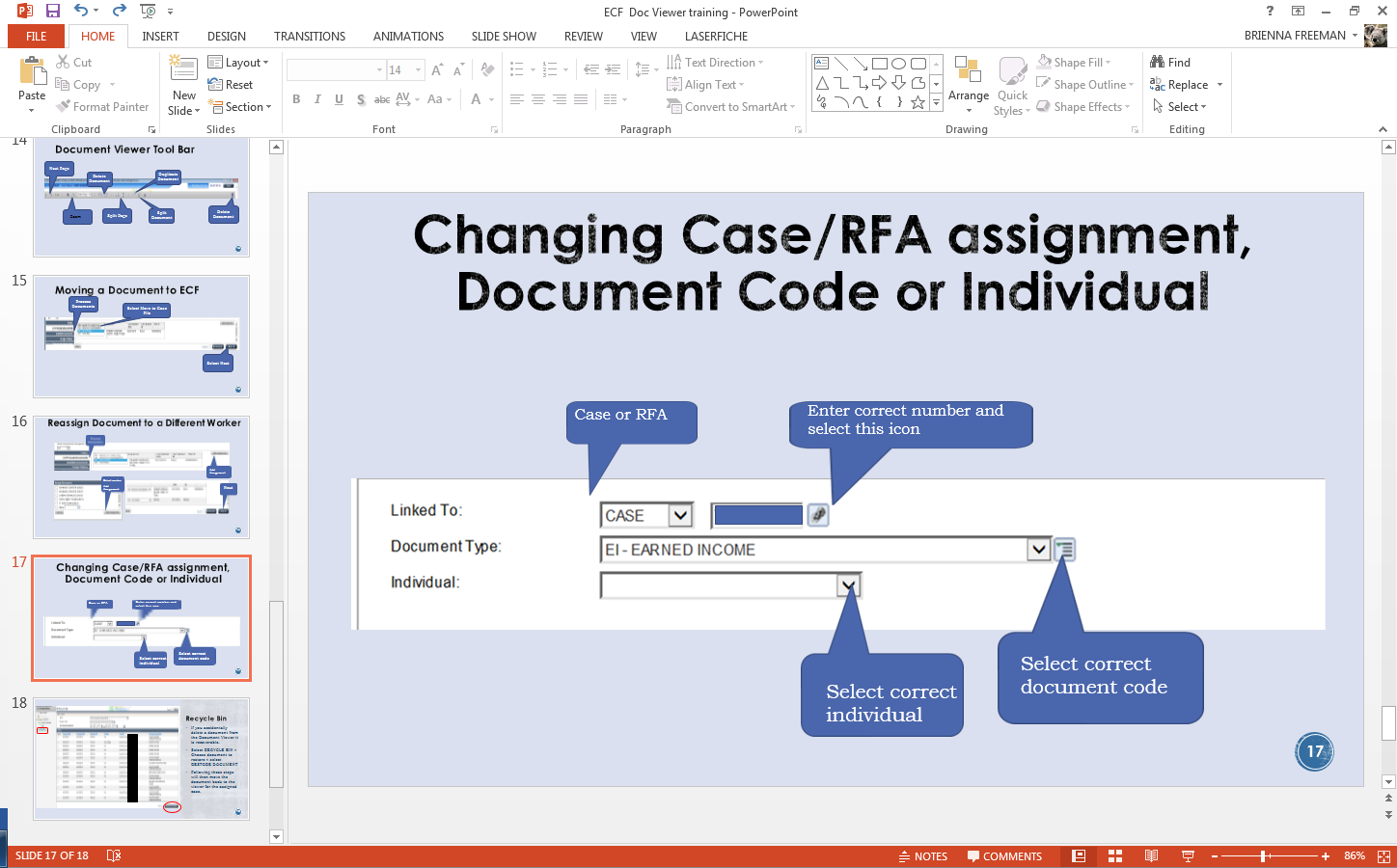 Recycle Bin:If you accidentally delete a document from the Document Viewer it is recoverable.Select RECYCLE BIN > Choose document to restore > select RESTORE DOCUMENTFollowing these steps will then move the document back to the viewer for the assigned case.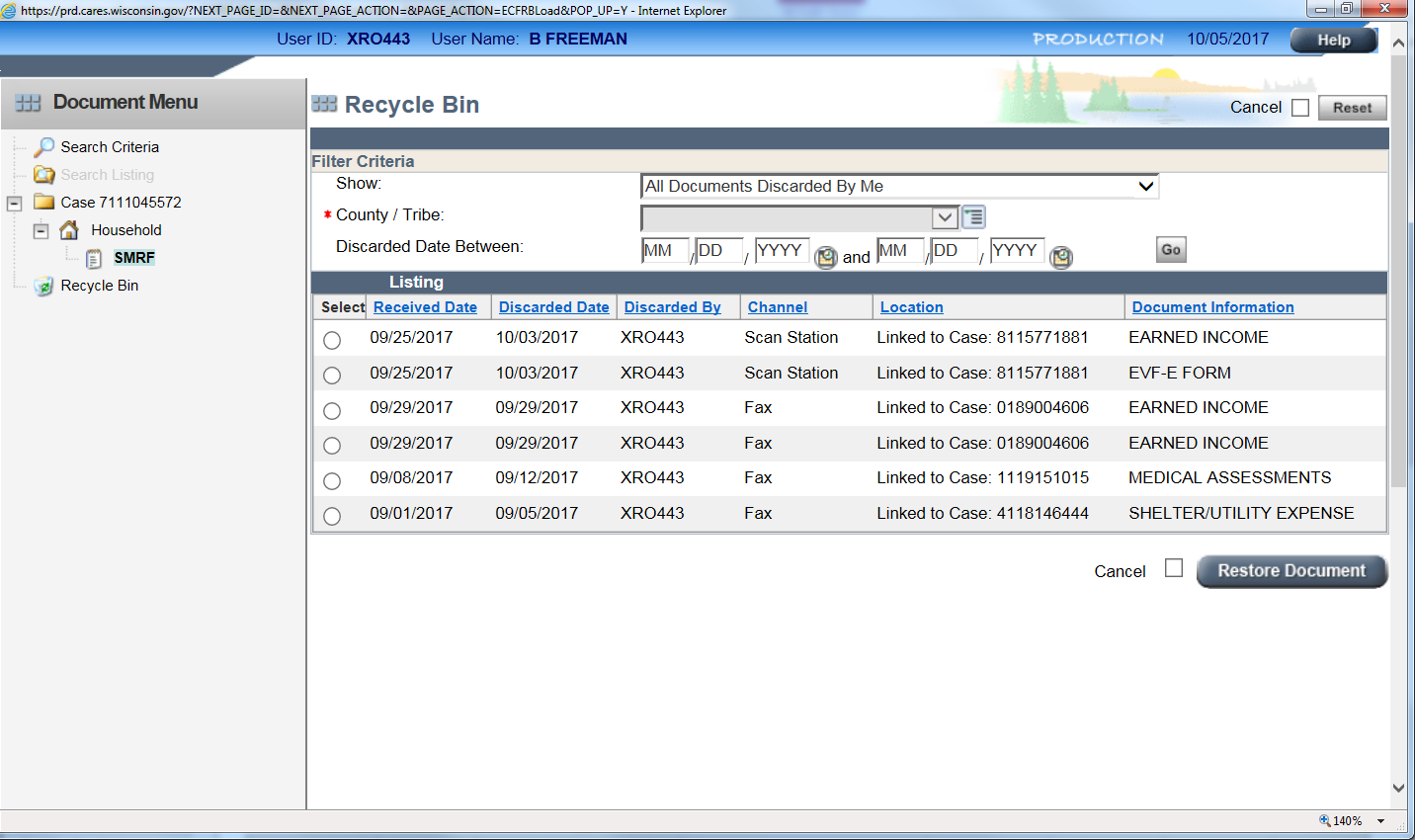 